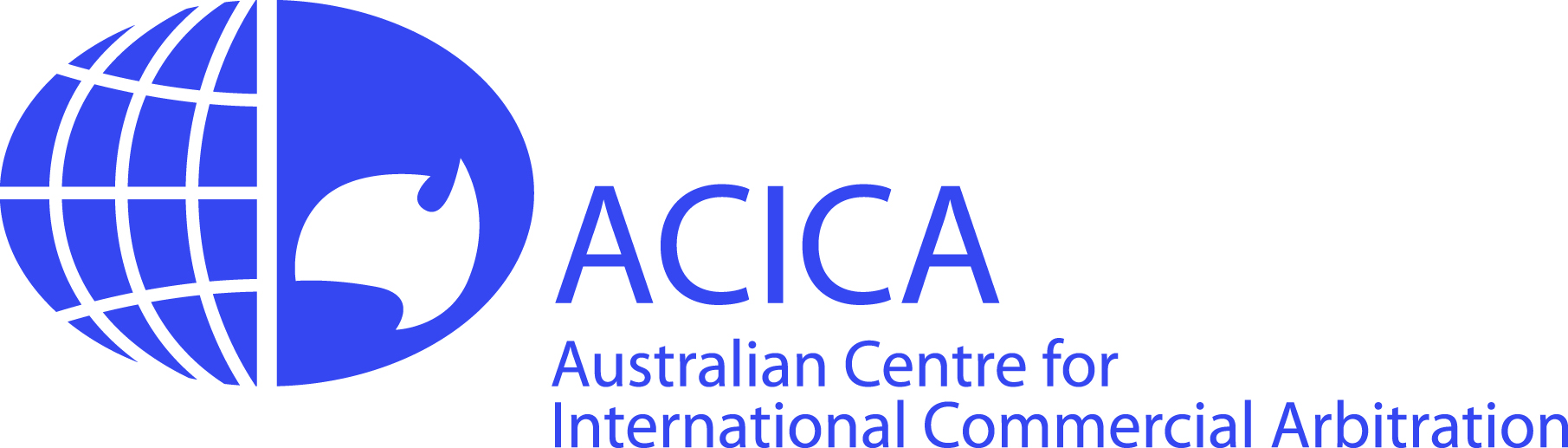 ACICA Fellow Referee FormI, ……P.D. (Phil) Faigen, grade 1 arbitrator, mediator, architect and building consultant …………………………………………… (Referee) of ……39 Willcock Street Ardross, W.A. 6153 (Postal: PO BOX 757 APPLECROSS  6953)………………………………………….. (address) have known ....John Livermore..................................................................................... (Applicant) for ……~3…………………. year/s and provide this reference in support of his/her application for Fellow membership of ACICA.I have reviewed the ACICA Criteria for Fellow Membership and confirm that to my knowledge the Applicant satisfies the Criteria.Signed:  						Date:Name:	P.D. (Phil) Faigen, grade 1 arbitrator, mediator, architect and building consultant						Phone +61 413 757 885 / email: as above or faigen@allpointsbuilding.com.au  Capacity in which I know the Applicant:John Livermore and I were members of Resolution Institute (RI) who, in 2018 were part of a group of 9 members that formed 9 working groups to evaluate “Arbitration” (“the review”).In doing so each group was to formulate recommendations as to how RI might effect changes to the practices of arbitration.He and I were together with another legal practitioner formed Group 9 that dealt with “The Future of Arbitration with RI”.Nature and length of my relationship with the Applicant:Since completing that review in 2018 I have been in regular contact with John Livermore –by email, phone and Skype on numerous issues involving RI, formulating Agendas for Preliminary Meetings for such things as Expert Determination and arbitration.He is currently part of a group of dispute resolvers working towards reviewing current ADR practices. John Livermore has provided an excellent critique of my recently published handbook on arbitration called “Oh Arbitration where art Thou’?” in which he demonstrated his understanding of how arbitration was intended to operate – i.e. an expert in the field of the dispute is able to hand down an award in cost effective and expeditious manner – and provided other important insights for which I was grateful.Comments on the Applicant’s experience and reputation in the field of international arbitration:I am not aware of his experience and reputation in the field of international arbitrationAny other relevant comments:Having had many hours of discussions with John Livermore at various levels of arbitration, I am pleased to attest to his solid knowledge as to how arbitrations and expert determinations can, and should be conducted.He has also added to my knowledge which has been used in parts of the Handbook that I published.  For that I have already expressed my gratitude.I can be contacted by email at: info@independent-arbitrators.com if you require any further comments.  